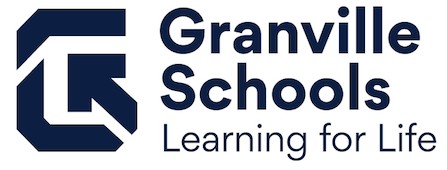 GRANVILLE EXEMPTED VILLAGE SCHOOL DISTRICTBOARD OF EDUCATIONNovember 15, 20216:30 pmAGENDA	Call to OrderPledge of AllegiancePresident’s WelcomeRoll CallDr. Cornman______ Mr. Miller ___ ___Ms. Deeds _______Mr. Wolf ______Ms. Shaw______5.	Approval of AgendaDr. Cornman______ Mr. Miller ___ ___Ms. Deeds _______Mr. Wolf ______Ms. Shaw______6.	Commendations	Leaders for Learning Award – GMS Intervention Specialist Matthew Engler is being honored for receiving this prestigious award from Licking County Foundation.  	National Blue Ribbon Award –Granville High School is one of just 325 schools across the nation to have recently been designated a “2021 Blue Ribbon School” by the U.S. Department of Education. 7.	Staff ReportFood Services and Nutritional Standards – Tonya Sherburne and Jon HarbaughFive Year Forecast – Brittany TreoloSchool Update – Jeff Brown8.	Public Comments	This meeting is a meeting of the Board of Education in public for the purpose of conducting the School District’s business and is not to be considered a public community meeting.  There is a time for public participation during the meeting as indicated in the agenda.  	See Board Policy No. 0169.1 – Public Participation at Board Meetings.9.	Board DiscussionFive Year Forecast 10.	Action Agenda10.01	Approval of the 2022-2023 School Calendar	                                Superintendent recommends:                Motion:            Approval of the 2022-2023 school calendar.  (Attachment)Dr. Cornman _____ Mr. Miller _____ Ms. Deeds _____ Ms. Shaw _____ Mr. Wolf_____10.02	Approval of the Statement of District Compliance with Nutritional Standards	                                Superintendent recommends:                Motion:            Approval of the statement of District Compliance with Nutritional Standards.  Dr. Cornman _____ Mr. Miller _____ Ms. Deeds _____ Ms. Shaw _____ Mr. Wolf_____10.03   Increase in Substitute Pay RatesMotion:	Approval to increase the substitute teacher rate of pay effective immediately to $120.00 per day.  Dr. Cornman _____ Mr. Miller _____ Ms. Deeds _____ Ms. Shaw _____ Mr. Wolf_____11.	Consent Agenda11.01	Approval of Routine Business by Consent	The Superintendent recommends the acceptance of the following consent items.A.	Adoption of Minutes:Adopt the minutes of the Regular Meeting of the Board of Education held on Monday, October 18, 2021. (Attachment)B.	Acceptance of Donations/Grants:Granville Education Foundation Grants:- “Cross Curricular STEM Integration” to Mary Cook and Emily Moon, GHS, $4,787.94.- “Everyone Has a Story” to Susan Tallentire and James Browder, GMS, $2,500.00.- “Searching for Hidden Treasurers” to Mike Bait, GHS, $584.00.  - “VersaTile Enrichment” to Cathy Bero and Christine Jude, $1,039.96.  - “Ace Space Podcast Productions” to Travis Morris, GES, $1,668.49.  - “Electric Ensemble” to Samantha Schnabel, GMS and GHS, $2,849.91.  C.	Employment:		1.	Supplemental Contracts for the 2021-2022 School YearSuperintendent recommends employment of the following supplemental contract(s) pending verification of all licensure requirements and BCII/FBI criminal records check.		Group 0					Name		Head Boys Basketball				Chris Powell		Head Girls Basketball				Tate Moore 		MS Winter Sports Athletic Coordinator (.50)	Tate Moore		MS Winter Sports Athletic Coordinator (.50)	Josh Nowicki		Group 2		Head Bowling – Boys				Albert Sowards		Head Bowling – Girls				Rita Resek		Head Wrestling				Kyle Bergeron		Head Girls Swmming				Hilary Paulsen		Group 3		Assistant HS Girls Basketball			William Abner		Assistant HS Boys Basketball			Derrick Fisher		Assistant HS Boys Basketball			Nicholas Twyman		Head Indoor Track				Rex Carr		Assistant HS Girls Basketball			Kellon Thomas		Assistant HS Girls Basketball			Lauren Moore		Competition Cheerleading (.75)		Grace Seibold			Group 4		Assistant Boys Basketball – 8th Grade		Derek Hull		MS Girls Basketball				C. Dennis Evans		Group 5		Assistant Indoor Track (.50)			Tanner Ernest		MS Wrestling					Connor Garber		Basketball Site Manager			Laura Whittington		2.   Substitute Teachers/Aide/Secretaries for the 2021-2022  		       School Year	Superintendent recommends employment of the following substitutes pending verification of all licensure requirements and BCI/FBI criminal records checks.  Chelsea LandisJackie Wright3.   Home Instructors for the 2021-2022 School YearSuperintendent recommends employment of the following home instructor position(s) pending verification of all licensure requirements, years of experience calculations and BCII/FBI criminal record checks.  Rita Baldwin, retroactive to October 18, 2021.Jennifer Clark, retroactive to November 8, 2021.4.   Classified Staff Contracts for the 2021-2022 School YearSuperintendent recommends employment of the following classified contract(s) pending verification of all licensure requirements and BCII/FBI criminal records check.Ryan Berry, Educational Aide, a one-year contract effective November 15, 2021 for the remainder of the 2021-2022 school year.  Jeff Horne, Bus Driver, a one-year contract effective October 18, 2021 for the remainder of the 2021-2022 school year.  5.   Leaves of AbsenceSuperintendent submits:Jacqueline Hupp, GES Teacher, a leave of absence beginning approximately March 17, 2022 through May 12, 2022, and an unpaid leave of absence beginning May 13, 2022 through May 27, 2022.  Michelle Dague, GMS Art Teacher, a leave of absence beginning November 9, 2021 through December 10, 2021.  Sarah Sherwood, GES Librarian, an unpaid leave of absence beginning December 1, 2021 through December 14, 2021, and also December 17, 2021.  Meg Haller, GMS Science Teacher, a retroactive leave of absence beginning October 2, 2021 through October 15, 2021 and an intermittent leave of absence beginning October 18, 2021 through November 1, 2021.  Wesley Schroeder, GMS Physical Education Teacher, a leave of absence beginning approximately February 22, 2022 through March 13, 2022.  6.   Volunteers for the 2021-2022 School YearSuperintendent recommends employment of the following volunteer position(s) pending verification of all licensure requirements, years of experience calculations and BCII/FBI criminal record checks.  Brad Bevier, MS Ski Club.Renee Haley, Assistant Indoor Track.William Zink, Assistant Indoor Track.7.   Tournament Pay Approval for the 2020-2021 School Year	Superintendent submits:Josh DeVollLaura WhittingtonTate Moore8.   Tournament Pay Approval for the 2021-2022 School Year	Superintendent submits:Josh DeVollLaura WhittingtonKathy FrankAnn VarrassoDebbie ThomasJason MuhlenkampJosh NowickiGrace Seibold9.   Saturday School Monitor for the 2021-2022 School Year	Superintendent submits:Grace Seibold10.    ResignationsSuperintendent submits with appreciation of service:Linda Thatcher, GIS Daily Substitute, effective October 28, 2021.  Sally Gummere, JV Cheerleading (.50), effective the end of the 2021-2022 fall sports season.  Ashley Gottschalk, JV Cheerleading (.50), effective the end of the 2021-2022 fall sports season. D.	Field Trips		Superintendent submits:GHS Blue Notes and Ace-appellas students to travel to Nordonia High School, Macedonia, Ohio for the A-capella Festival February 18-19, 2022.  Dr. Cornman______ Mr. Miller ___ ___Ms. Deeds _______Mr. Wolf ______Ms. Shaw______End of Consent Agenda										12.	Finances12.01	Financial Statements                                Treasurer recommends:                Motion:                Approval of the October, 2021 financial report.Dr. Cornman______ Mr. Miller ___ ___Ms. Deeds _______Mr. Wolf ______Ms. Shaw______12.02	Approval of Five-Year Forecast		Treasurer recommends:	Motion:	Approval to adopt the Five-Year Forecast statement.Dr. Cornman______ Mr. Miller ___ ___Ms. Deeds _______Mr. Wolf ______Ms. Shaw______12.03	Approval of Request for Extension of Financial Reporting Deadline                             Treasurer recommends:              Motion:              Approval of the request for a 30 day extension of the financial reporting deadline due to extenuating circumstances related to the eFinance PLUS software conversion.  Dr. Cornman______ Mr. Miller ___ ___Ms. Deeds _______Mr. Wolf ______Ms. Shaw______13.	Adjournment		Motion:	To adjourn.Dr. Cornman______ Mr. Miller ___ ___Ms. Deeds _______Mr. Wolf ______Ms. Shaw______Public Participation at Board MeetingsThe Board of Education recognizes the value to school governance of public comment on educational issues and the importance of allowing members of the public to express themselves on school matters of community interest. In order to permit the fair and orderly expression of such comment, the Board shall provide a period for public participation at every regular meeting of the Board and shall publish rules to govern such participation in Board meetings. The presiding officer of each Board meeting at which public participation is permitted shall administer the rules of the Board for its conduct. The presiding officer shall be guided by the following rules:A.	Public participation shall be permitted as indicated on the agenda.B.	Anyone having a legitimate interest in the actions of the Board may participate during 	the public portion of a meeting.C.	Participants must be recognized by the presiding officer and will be requested to preface their comments by an announcement of their name, address, and group affiliation, if and when appropriate.D.	Each statement made by a participant shall be limited to approximately three (3) minutes duration.  E.	All statements shall be directed to the presiding officer; no person may address or 	question Board members individually.F.	Tape or video recordings are permitted, providing the person operating the recorder has received approval from the Superintendent prior to the Board meeting and agrees to the placement of the equipment and to abide by the following conditions: 1) no obstructions are created between the Board and the audience; 2) no interviews are conducted in the meeting room while the Board is in session; 3) no commentary, adjustment of equipment, or positioning of operators is made that would distract either the Board or members of the audience while the Board is in session.G.	The presiding officer may 1) interrupt, warn, or terminate a participant’s statement when the statement is too lengthy, personally directed, abusive, obscene, or irrelevant; 2) request any individual to leave the meeting when that person does not observe reasonable decorum; 3) request the assistance of law enforcement officers in the removal of a disorderly person when that person’s conduct interferes with the orderly progress of the meeting; 4) call for a recess or an adjournment to another time when the lack of public decorum so interferes with the orderly conduct of the meeting as to warrant such action. H.	The portion of the meeting during which the participation of the public is invited shall be 	limited to approximately thirty (30) minutes at the beginning of the meeting early in the 	agenda.  From Granville Exempted Village Schools ByLaws and Policies No. 0169.1